Муниципальное бюджетное дошкольное образовательное учреждение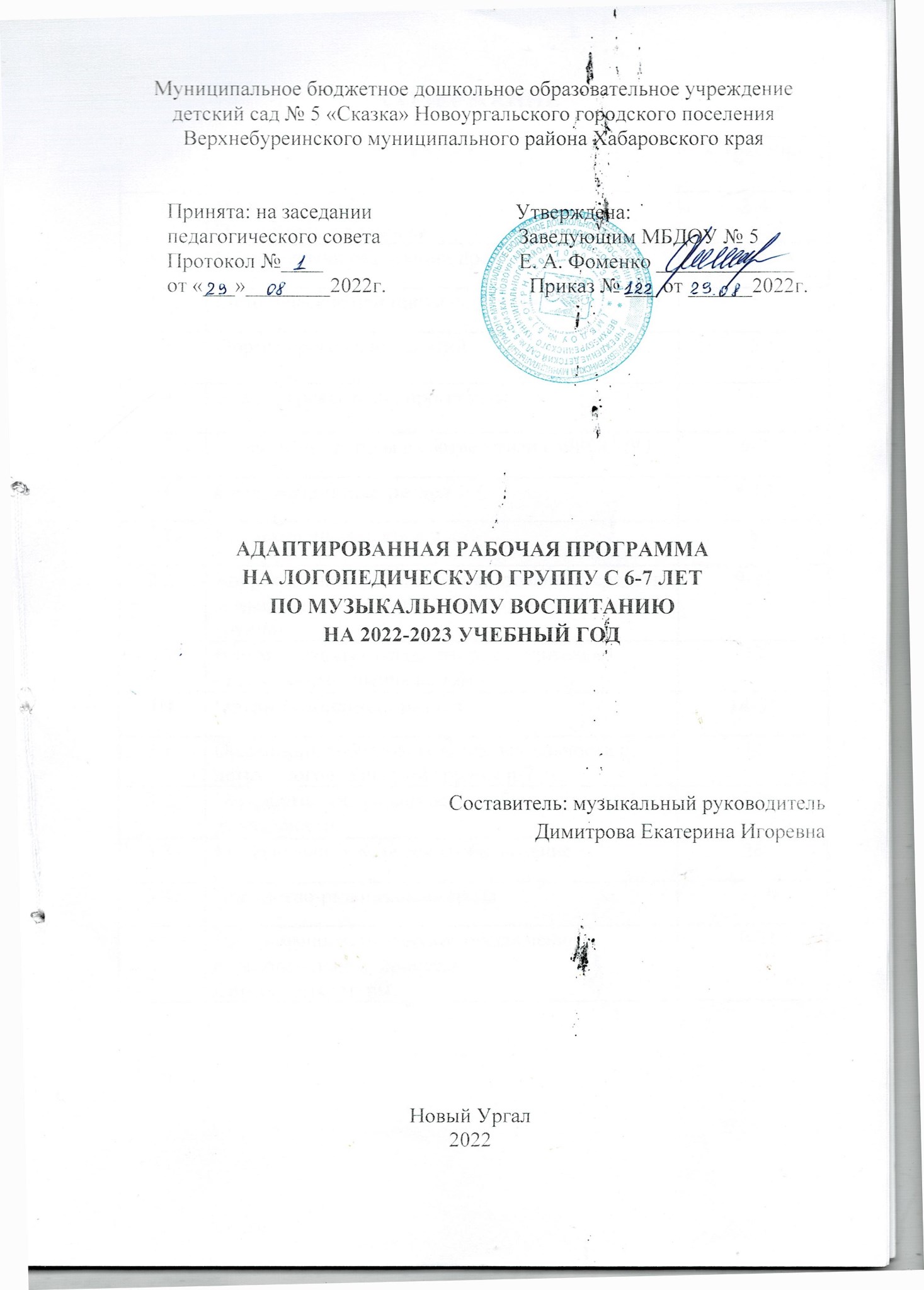 детский сад № 5 «Сказка» Новоургальского городского поселенияВерхнебуреинского муниципального района Хабаровского края   Принята: на заседании                           Утверждена:    педагогического совета                          Заведующим МБДОУ № 5    Протокол №____                                     Е. А. Фоменко _____________    от «___»________2022г.                           Приказ № ___ от ______2022г.АДАПТИРОВАННАЯ Рабочая программаНА ЛОГОПЕДИЧЕСКую ГРУППу С 6-7 ЛЕТ по музыкальному воспитаниюна 2022-2023 учебный годСоставитель: музыкальный руководительДимитрова Екатерина Игоревна Новый Ургал2022СОДЕРЖАНИЕЦЕЛЕВОЙ РАЗДЕЛПояснительная записка       За короткий срок в системе музыкального воспитания дошкольников появилось много нового. Нам предлагают большое количество программ по музыкальному воспитанию дошкольников, образовательных технологий. Изменились дети и родители. А главное, изменились требования к содержанию и организации музыкального воспитания. На современном этапе педагогическая деятельность требует обращения музыкального руководителя к новым формам работы с детьми. Ориентиром в этом направлении является ФГОС ДО, который устанавливает нормы и правила, обязательные при реализации основной образовательной программы (ООП) ДО, определяющие новое представление о содержании и организации музыкального воспитания. Определение ценностных ориентиров:Развитие ценностных отношений личности с целью интеграции ее в национальную и мировую культуру;Развитие деятельностных и коммуникативных качеств личности, обеспечивающих ее развитие и самореализацию;Формирование у воспитанников адекватной современному уровню знаний картины мира.       Данная   программа воспитательно-образовательной деятельности музыкального руководителя составлена в соответствии с требованиями ФГОС на основе программы «Детство» под редакцией А. Г. Гогоберидзе, В. А. Деркунская, О. В. Солнцеваи   в соответствии нормативно - правовыми документами:Федеральный закон от 29.12.2012 № 273-ФЗ «Об образовании в Российской Федерации»;Федеральный государственный образовательный стандарт дошкольного образования (Утвержден приказом Министерства образования и науки Российской Федерации от 17 октября . N 1155);- «Порядок организации и осуществления образовательной деятельности по основным общеобразовательным программам – образовательным программам дошкольного образования» (приказ Министерства образования и науки РФ от 30 августа 2013 года №1014); - Санитарно-эпидемиологические требования к устройству, содержанию и организации режима работы  дошкольных образовательных организаций» (Утверждены постановлением Главного государственного санитарного врача Российской  от 15 мая 2013 года №26  «Об утверждении СанПиН» 2.4.3049-13).Основной общеобразовательной программы дошкольного образования МБДОУ детский сад №5 «Сказка».В дошкольной педагогике музыка рассматривается как ничем не заменимое средство развития у детей эмоциональной отзывчивости на все доброе и прекрасное, с которыми они встречаются в жизни. Музыкальное воспитание в ДОУ осуществляется на основе примерной общеобразовательной программы дошкольного образования  «Детство» Т.И.Бабаевой, А.Г.Гогоберидзе, Солнцевой О.В. и парциальной программы «Ладушки» И.Каплуновой, И.Новоскольцнвой.     Парциальная  программа «Ладушки» представляет собой оригинальную разработку системы музыкальных занятий с дошкольниками. Она учитывает психологические особенности детей, строится на принципах внимания к потребностям и реакциям детей, создания атмосферы доверия и партнерства в музицировании, танцах, играх. Парциальная программа «Ладушки» отличается творческим, профессиональным подходом к развитию музыкальных способностей детей, их образного мышления, и развитию личности. Программа «Ладушки» представляет собой качественно разработанный оригинальный продукт, позволяющий эффективно осуществлять комплексное всестороннее музыкальное воспитание и развитие ребенка: от восприятия музыки к ее исполнительству, доступными дошкольнику средствами, и к творчеству.    Данная программа разработана с учетом  основных принципов, требований к организации и содержанию различных видов музыкальной деятельности в ДОУ, а так же  возрастных особенностей детей. Программа разработана в соответствии с ФГОС.В программе сформулированы и конкретизированы задачи по музыкальному воспитанию для детей от 6-ти до 7-ми лет.1.1 Цели и задачи реализации программыЦель программы: Введение ребенка в мир музыки с радостью и улыбкой.Задачи:Подготовить воспитанников к восприятию музыкальных образов и представлений.Заложить основы гармонического развития:развитие слуха – научиться слышать и слушать самого себя, окружающий мир, отделять негативную аудиальную информацию от позитивной, дать представление об энергетическом происхождении звуков, шумов, музыки в природеразвитие вниманияразвитие чувства ритмаразвитие индивидуальных музыкальных способностейПриобщить воспитанников к русской народно-традиционной и мировой музыкальной культуре.Подготовить воспитанников к освоению приемов и навыков в различных видах музыкальной деятельности (игра на музыкальных инструментах)Развивать коммуникативные способности.Познакомить воспитанников с многообразием музыкальных форм и жанров.Использовать гармонизирующее действие музыки на психическое расслабление воспитанника.1.2. Методические принципы построения программы:- Создание непринужденной и доброжелательной обстановки на занятиях.- Учет возрастных особенностей воспитанников.- Гендерный подход к используемому репертуару.- Последовательное усложнение поставленных задач.- Принцип преемственности.- Принцип положительной оценки.- Соотношение используемого материала с природным и светским календарем.- Соотношение с тематическим планированием ООП ДО.1.3. Формы проведения занятий:ТрадиционноеКомплексноеИнтегрированноеДоминантноеСтруктура музыкального занятия:(структура занятий может варьироваться в соответствии с усвоением материала детьми)музыкально – ритмические движения;развитие чувства ритма, музицирование;пальчиковая гимнастика;слушание, импровизация;распевание, пение;пляски, хороводы;игры.1.4. Условия реализации программы:Создание предметно-развивающей среды:Обеспечивает максимальную реализацию образовательного потенциала пространства;Предоставляет возможность общения в совместной деятельности детей и взрослых и возможность уединения;Способствует реализации образовательной программы;Строится с учетом национально-культурных и климатических условий;Должна быть содержательно-насыщенной, трансформируемой, полифункциональной, вариативной, доступной и безопасной.Программа по музыкальному образованию, опираясь на вариативную комплексную программу, предполагает проведение музыкальных занятий 2 раза в неделю в каждой возрастной группе, с учетом алгоритма проведения музыкальных занятий. Исходя из календарного года (с 1 сентября, текущего по 31 мая) количество часов, отведенных на музыкальные занятия, будет равняться 72 часам для каждой возрастной группы. Индивидуальная работа и развлечения с детьми проводится во второй половине дня. Музыка используется в режимных моментах.Целевые ориентирыв соответствии с ФГОС ДО:Художественно-эстетическое развитие предполагает развитие предпосылок ценностно-смыслового восприятия и понимания произведений искусства (словесного, музыкального, изобразительного), мира природы; становление эстетического отношения к окружающему миру; формирование элементарных представлений о видах искусства; восприятие музыки, художественной литературы, фольклора; стимулирование сопереживания персонажам художественных произведений; реализацию самостоятельной творческой деятельности детей (изобразительной, конструктивно-модельной, музыкальной, и др.).Результатом реализации программы по музыкальному развитию дошкольников следует считать:- сформированность эмоциональной отзывчивости на музыку;- умение передавать выразительные музыкальные образы;- восприимчивость и передачу в пении, движении основных средств выразительности музыкальных произведений;- сформированность двигательных навыков и качеств (координация, ловкость и точность движений, пластичность);- умение передавать игровые образы, используя песенные, танцевальные импровизации;- проявление активности, самостоятельности и творчества в разных видах музыкальной деятельности.В соответствии с Уставом ДОУ: - осуществление образовательной деятельности по образовательным программам дошкольного образования, присмотр и уход за детьми;- формирование общей культуры, развитие физических, интеллектуальных, нравственных, эстетических и личностных качеств, формирование предпосылок учебной деятельности, сохранение и укрепление здоровья детей дошкольного возраста;- разностороннее развитие детей дошкольного возраста с учетом их возрастных и индивидуальных особенностей, в том числе достижение детьми дошкольного возраста уровня развития, необходимого и достаточного для успешного освоения ими образовательных программ начального общего образования, на основе индивидуального подхода к детям дошкольного возраста и специфичных для детей дошкольного возраста видов деятельности.II. СОДЕРЖАТЕЛЬНЫЙ РАЗДЕЛ2.1. Коррекционная деятельность.В состав ДОУ входит комбинированная группа компенсирующей направленности. Роль музыкального руководителя и учителя-логопеда имеет особое значение. На музыкальных занятиях развивается у детей музыкальный и речевой слух; обеспечивает развитие способности принимать ритмическую сторону музыки, движений, речи; формируется правильное фразовое дыхание; развивается сила и тембр голоса и т.д. Специфика работы музыкального руководителя   в группах компенсирующей направленности2.2. Коррекционная работа с использованием средств музыкального воспитания в логопедических группах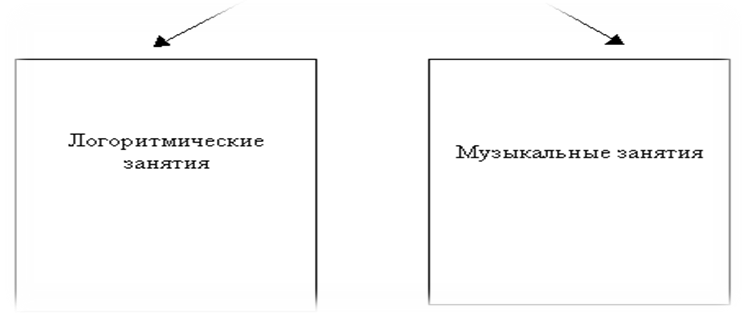 1. Логоритмические занятия.Логоритмические занятия проводятся в тесной связи с учителем– логопедом. И воспитателями логопедических групп. Они проводятся один раз в неделю.Цель: преодоление речевых нарушений путем развития и коррекции неречевых и речевых психических функций и адаптация ребенка к условиям внешней и внутренней среды.В основу этих занятий положен метод фонетической ритмики. Фонетическая ритмика– это система двигательных упражнений, в которых различные движения (корпуса, головы, рук, ног) сочетаются с произношением специального речевого материала.Структура логоритмических занятийДвижения под музыку, упражняющиеся в различных видах ходьбы и бега, общеразвивающие упражнения.Танец или хоровод.Четверостишье, сопровождаемое движениями.Песня.Артикуляционная гимнастика.Мимические упражнения, психогимнастика.Массаж (рук, ног и т.д.), гимнастика для глаз.Пальчиковые игры.Подвижные, коммуникативные, спокойные игры.Игра на музыкальных инструментах.Релаксация.Каждое занятие имеет свой сюжет, что создает эмоциональную атмосферу, благоприятно влияет на психику ребенка. Каждый вид деятельности непосредственно связан с предыдущим. Для детей такое занятие – игра.Логоритмические занятия включают в себя элементы, имеющие оздоровительную направленность.Элементы, имеющие оздоровительную направленность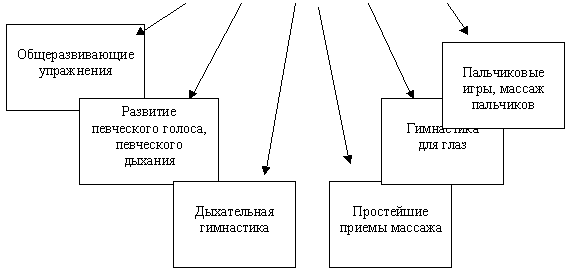 Работа в тесной связи с учителем– логопедом позволяет использовать знакомый дидактический материал, что выполняет профилактическую функцию (предупреждает усталость, создает благоприятный эмоциональный настрой.) во время проведения логоритмических занятий дети стоят вместе с воспитателем в кругу или сидят полукругом. Такое расположение дает возможность хорошо видеть преподавателя, двигаться и проговаривать речевой материал вместе с ним. 2. Музыкальные занятияУ детей с нарушениями речи встречаются следующие проблемы:– Дети не поют, а говорят;– Не справляются с произношением, пропеванием какого-либо звука;– Плохо запоминают тексты песен, их названия;– Плохо запоминают названия музыкальных произведений для слушания;– Недостаточно согласовывают движения с музыкой, пением, словом;– Затрудняются в передаче ритмического рисунка.Перечисленные особенности детей обуславливают специфику проведения музыкальных занятий.Обучение детей проводится по строго обдуманному плану на основании общепедагогических принципов.Основные принципы обучения детей.Принцип воспитывающего обученияПринцип доступностиПринцип постепенности, последовательности, систематичностиПринцип наглядностиПринцип сознательностиПринцип прочностиПлан развлечений для детей от 6-ти до 7-ти лет на 2022-2023 г.2.3. Взаимосвязь музыкального руководителя с профильными специалистами:III. Организационный отдел3.1. Организация образовательной деятельности с детьми логопедической группы 6-7 лет на 2022-2023 учебный год.3.2. Перспективное планирование образовательной деятельности.Старшая логопедическая группа «Цветик - семицветик»СентябрьОктябрьНоябрьДекабрьЯнварьФевральМартАпрельМай3.3. Материально-техническое обеспечение3.4. Предметно-развивающая среда.       Насыщенная развивающая предметно-пространственная среда становится основой для организации увлекательной, содержательной жизни и разностороннего развития каждого ребенка.Согласно Федерального государственного образовательного стандарта дошкольного образования, развивающая предметно-пространственная среда организуется с учетом принципов:- содержательной насыщенности (Соответствие предметно-пространственной среды возрастным возможностям детей и содержательному разделу Программы. Среда должна включать средства обучения (в том числе технические), материалы (в том числе расходные), инвентарь, игровое, спортивное и  оздоровительное оборудование, которые позволяют обеспечить игровую, познавательную, исследовательскую и творческую активность всех категорий детей, экспериментирование с материалами, доступными детям; двигательную активность, в том числе развитие крупной и мелкой моторики, участие в подвижных играх и соревнованиях; эмоциональное благополучие детей во взаимодействии с предметно-пространственным окружением; возможность самовыражения детей );- трансформируемости (Обеспечение возможности изменения предметно-пространственной среды в зависимости от образовательной ситуации, в том числе от меняющихся интересов и возможностей детей);- полифункциональности (Возможность разнообразного использования различных составляющих предметной среды, наличие в среде полифункциональных предметов);- вариативности (наличие различных пространств, а также материалов, игр, игрушек и оборудования, обеспечивающих свободный выбор детей.  Это и периодическая сменяемость игрового материала, появление новых предметов, стимулирующих разнообразную детскую активность. Вариативность должна проявляться также и в разнообразии материалов, из которых изготовлены элементы среды. Это дерево, высококачественный пластик, резина, поролон, разные виды тканей, металл, качество и безопасность которых подтверждаются соответствующими сертификатами. Такое разнообразие исходных материалов обеспечивает, в том числе, и высокий уровень сенсорного развития детей);- доступности (Среда должна обеспечивать свободный доступ воспитанников, в том числе детей с ограниченными возможностями здоровья, к играм, игрушкам, материалам, пособиям, стимулирующим все основные виды детской активности. Для реализации данного принципа немаловажную роль играет количество игрушек и пособий: их должно хватать на каждого желающего. Ребенок не должен «стоять в очереди», чтобы поиграть или позаниматься);- безопасности (Соответствие всех элементов предметно-пространственной среды требованиям по обеспечению надежности и безопасности их использования).       Предметно-пространственная среда ДОУ организуется по принципу небольших полузамкнутых микропространств, для того чтобы избежать скученности детей и способствовать играм подгруппами в 3—5 человек. Все материалы и игрушки располагаются так, чтобы не мешать свободному перемещению детей, создать условия для общения со сверстниками. Предусмотрены «уголки уединения», где ребенок может отойти от общения, подумать, помечтать. В группах созданы различные центры активности: — центр познания обеспечивает решение задач познавательно- исследовательской деятельности детей (развивающие и логические игры, речевые игры, игры с буквами, звуками и слогами; опыты и эксперименты); — центр творчества обеспечивает решение задач активизации творчества детей (режиссерские и театрализованные, музыкальные игры и импровизации, художественно-речевая и изобразительная деятельность); — игровой центр обеспечивает организацию самостоятельных сюжетно-ролевых игр; — литературный центр обеспечивает литературное развитие дошкольников; — спортивный центр обеспечивает двигательную активность и организацию здоровьесберегающей деятельности детей.Организация развивающей среды в ДОУ строится  таким образом, чтобы дать возможность наиболее эффективно развивать индивидуальность каждого ребёнка с учётом его склонностей, интересов, уровня активности, чтобы каждый ребенок имел возможность свободно заниматься любимым делом. 3.5. Программно-методическое обеспечение образовательного процесса. Список литературы.№ п/пРазделСтраницаIЦелевой разделПояснительная записка3-41.1.Цели и задачи реализации программы4-51.2.Методические принципы построения программы51.3.Формы проведения занятий51.4.Условия реализации программы61.5.Целевые ориентиры в соответствии с ФГОС ДО6-7IIСодержательный раздел8-132.1.Коррекционная деятельность82.2.Коррекционная работа с использованием средств музыкального воспитания в логопедических группах9-112.3.Взаимосвязь музыкального руководителя с  профильными специалистами13IIIОрганизационный раздел14-313.1.Организация образовательной деятельности с детьми логопедической группы 6-7 лет 143.2.Перспективное планирование образовательной деятельности.15-263.3.Материально-техническое обеспечение263.4.Предметно-развивающая среда27-293.5.Программно-методическое обеспечение образовательного процесса.Список литературы.30-31Специфика работы музыкального руководителя С детьми с ОНРсодержаниеРазвитие музыкального, звуковысотного, тембрового, динамического слуха; чувства ритма; слухового внимания; пространственной организации движений; мимики;  общей и тонкой моторики, речевой моторики. Развитие психических произвольности познавательных процессов: Развитие эмоциональной сферы; Формирование коммуникативных умений и навыков в процессе музыкально –ритмических упражнений и игр;Закрепление двигательных умений артикуляционного аппаратаФормыработыПраздники, развлеченияИгры: музыкально-дидактические, музыкально – ритмические, хороводные, театрализованные, сюжетно-ролевые); - лого ритмические - ритмические игры;упражнения на развитие слухового восприятия, двигательной памяти;- этюды на развитие выразительности мимики, жеста;- Упражнения на развития правильного дыхания, мелкой моторики, развитие артикуляционного аппарата, пространственной организации движений; мимики; общей и тонкой моторики, речевой моторики.Игра на детских музыкальных инструментах;- Инсценирование песен, хороводовСамостоятельная музыкально – игровая  деятельность.№п/пНазвание праздника или развлеченияВид развлеченияДата  проведения1День Знаний Конкурсно - игровая программаСентябрь1 ОсеньМузыкотерапияПраздникОктябрь1День материКонцерт детей детсадаНоябрь1Новогоднее сказочное представлениеПраздникДекабрь1Святочные вечераЗрелищно-игровая программаЯнварь1День защитников Отечества. Конкурсно - игровая программаФевраль1«Загляните в мамины глаза»Праздник с мамамиМарт1Светлое Христово воскресение – ПасхаПознавательно-развлекательная программаФольклорный праздникАпрель12День ПобедыВыпуск в школуПраздникПраздникМай1День защиты детейПраздникИюньСодержаниеФормы работыМесяц проведения1.Музыкальное развитие детей и программа «Ладушки»Смотр-конкурс музыкальных уголков.Анализ музыкальной деятельности в группе.Подбор репертуара2.Задачи музыкального воспитания детей дошкольного возраста в каждой группе.«Что должны знать и уметь ваши дети»Анализ музыкальной деятельности в группе.Подбор музыкального репертуара3.Роль воспитателя в восприятии музыки детьми.Программа «Музыкальные шедевры»Анализ музыкальной деятельности в группе.Подбор репертуара4.«Как  методически верно провести праздник»Роль ведущего на празднике.Анализ музыкальной деятельности в группе.Подбор репертуара5.Значение музыкально-дидактических игр.Использование дидактических игр в группе.Анализ музыкальной деятельности в группе.Подбор репертуара Педагогический советПед. ЧасГрупповая консультацияИндивидуальная консультацияКруглый столКонсультацияПапка – раскладушкаИндивидуальная консультацияКонсультацииПапка – раскладушкаКонсультацияПед. ЧасГрупповая консультацияПед. ЧасГрупповая консультацияСентябрьОктябрьНоябрьДекабрьЯнварьВозрастная группаВторникПятницаПодготовительная логопедическая группа «Цветик-семицветик»Музыкальное 10:10Музыкальное 9:30Вид деятельностиПрограммные цели задачиРепертуарИнтеграцияОбразовательныхобластейЛексические темы пологоритмикеМузыкально-ритмические движения:упражненияпляскиигры1.Музыкально-ритмические навыки: развивать чувство ритма, умение передавать в движении характер музыки. Свободно ориентироваться в пространстве. Прививать навыки, необходимые для правильного исполнения поскоков, плясовых движений (навыки пружинящего движения).2.Навыки  выразительного движения:  Создать у детей бодрое, приподнятое настроение, развивать внимание, двигательную реакцию. Учить импровизировать движения разных персонажей. Вести хоровод по кругу, различать голоса по тембру, выполнять соответствующие игровые действия.«Марш» Надененко, «Пружинки» р.н.м. «Антошка» эстр. танец«Чей кружок быстрее соберется» обр. Ломовой, «Догадайся, кто поёт» ТиличеевойСХПФТема; детский сад:Упражнение  «Толстички –худышки»Тема: ОсеньИгра «осенние листочки»Тема:Лес.Упр. «березка»
тема: Деревья.
упр. «березка»Слушание:(Восприятие музыкальных произведений)Учить детей различать жанры музыкальных произведений. Воспринимать бодрый характер, четкий ритм, выразительные акценты, настроение, динамику. «Марш деревянных солдатиков» Чайковский, ХПРПение:(Развитие певческих навыков)Упражнение на развитие слуха и голосаФормировать певческие навыки: петь легким звуком, в диапазоне ре1- до2, брать дыхание перед началом пения и между музыкальными фразами. Точно интонировать несложную попевку«Осенние листья» Ю. Слонова«Урожай собирай» Филиппенко«Кукушка» обр. АрсееваХРПСИгра на музыкальных инструментах:Учить детей исполнять простейшие песенки на детских музыкальных инструментах (погремушки, барабан).«Дождик» р.н.м.ПРХСВид деятельностиПрограммные цели задачиРепертуарИнтеграцияОбразовательныхобластейЛексические темы упражнения по логоритмикеМузыкально-ритмические  движения:упражнениятанецигры1.Музыкально-ритмические навыки: Учить детей ходить бодрым шагом, сохраняя интервалы, менять энергичный характер шага на спокойный в связи с различными динамическими оттенками в музыке.2.Навыки  выразительного движения:  Исполнять элементы танца легко, непринужденно, выразительно. Развивать ловкость и внимание. Побуждать детей самостоятельно придумывать движения, отражающие содержание песен. «Бодрый шаг» (Марш Богословского) «Ходьба различного характера» (Марш Робера) «Чунга-Чанга» эстр. танец «Чей кружок» Ломова,«Заинька-Зайка» р.н.м.СХПФТема:Огород
ОвощиУпр. «толстячки худышки»Тема:
Сад
Фрукты Упр.«яблоки» Тема:
Перелетные птицыУпр: «Кормушка» Тема:
Одежда
упр: клубочек»Слушание:(Восприятие музыкальных произведений)Формировать музыкальную культуру на основе знакомства с произведениями классической музыки. Различать спокойное, нежное, неторопливое звучание мелодии.«Ходит месяц над лугами» ПрокофьеваХПРПение:Развитие певческих навыков Упражнение для развития слуха и голосаФормировать умение детей певческие навыки: умение петь легким звуком, произносить отчетливо слова, петь умеренно громко и тихо. Точно интонировать попевку, различать высокие и низкие звуки, показывать их движением руки (вверх-вниз).«Дети любят рисовать» Ю. Слонова« «Хлебный колосок» Аверкина«Качели» ТиличеевойХРПСИгра на музыкальных инструментах:Исполнять небольшие песенки на детских музыкальных инструментах индивидуально и небольшими группами.«Гори, ясно» р.н.м. ПРХСВид деятельностиПрограммные цели задачиРепертуарИнтеграцияОбразовательныхобластейЛексические темы и упражнения по логоритмикеМузыкально-ритмические  движения:упражнения танецигра               1.Музыкально-ритмические навыки: Развивать внимание, чувство ритма, умение быстро реагировать на изменение характера музыки. Дети приобретают умение не терять направления движения, идя назад (отступая).2.Навыки выразительного движения: Совершенствовать движения танца. Передавать в движениях спокойный, напевный характер музыки.  Менять движения в соответствии с музыкальными фразами, выполнять ритмические хлопки. Проявлять быстроту и ловкость.«Найди свое место в колонне» Ф.Надененко«Отойди и подойди» чес.н.м.  «Чунга-чанга» эст. тан.«Танец всходов» р.н.м. «Гори, гори, ясно» р.н.м.«Не опоздай» (р.н.м.) обр. РаухвергераСХПФТема: ОбувьУпр. «Молоток»Тема:
Игрушки упр. «Клоун»Тема:
Дни неделиУпр. «5 стилят»Тема:
Дом,мебельУпр. «Братец принеси дрова»Слушание:(Восприятие музыкальных произведений)Воспринимать четкий ритм марша, выразительные акценты, прислушиваться к различным динамическим оттенкам.«Марш» ШостаковичХПРПение:Развитие певческих навыков Упражнение для развития слуха и голосаСовершенствовать певческий голос вокально-слуховую координацию. Закреплять практические навыки выразительного исполнения песен, обращать внимание на артикуляцию.Закреплять у детей умение точно определять и интонировать поступенное движение мелодии сверху вниз и снизу вверх.«Золотое зёрнышко» Ю. Чичкова «Шёл весёлый Дед Мороз» Вересокиной«Лесенка» ТиличеевойХРПСИгра на музыкальных инструментах:Учить детей играть в ансамбле четко, слажено, соблюдать общую динамику.«Дождик» р.н.м.«Гори, ясно» р.н.м.ПРХСВид деятельностиПрограммное содержаниеРепертуарИнтеграцияОбразовательныхобластейЛогопедические темы и УпражненияМузыкально-ритмические движения:упражнения хороводигры1.Музыкально-ритмические навыки: Развивать чувство ритма: звенеть погремушкой несложный ритмический рисунок, затем маршировать под музыку.Начинать и заканчивать движение с началом и окончанием музыки.2.Навыки выразительного движения:  Выразительно исполнять танцевальные движения: в вальсе плавно, нежно, в современном танце четко, энергично, ритмично.«Погремушки» Вилькорейская«Вальс снежинок» муз. Шаинского«Новый год» совр. танец ХФПСТема: «Зима, зимующие птицы»Упражнение: «кормушка»Тема: «Домашние животные» 
логопедическое упражнение: «Пять телят»
тема: «Дикие животные»
логопедическое упражнение: «Зоопарк»Слушание:(Восприятие музыкальных произведений)Учить детей слушать и обсуждать прослушанную музыку. Способствовать развитию фантазии: передавать свои мысли и чувства в рисунке, в движении.«Тройка» р.н.м.ПХРТема: «Новый год» подготовка к новогоднему утреннику.Пение:Развитие певческих навыков Упражнение для развития слуха и голосаПередавать радостное настроение песни. Различать форму: вступление, запев, припев, заключение, проигрыш.Петь попевку легко, напевно, точно интонируя. Соблюдая ритм, петь по одному и коллективно.«Новогодний хоровод» Хижинской«Новогодняя полька» Олиферовой«Василек» р.н.м.ХПРСИгра на музыкальных инструментах:Уметь каждому и всей группой исполнять на металлофоне несложную попевку.«Гармошка» ТиличеевойХПРСРазвлечение:Создать радостную праздничную атмосферу. Вызвать желание принимать активное участие в утреннике.«Новый год».Вид деятельностиПрограммное содержаниеРепертуарИнтеграцияОбразовательныхобластейТемы и УпражненияМузыкально-ритмические движения:упражнения танецигры1.Музыкально-ритмические навыки: Учить детей правильно и легко бегать, исполнять роль ведущего, начинать и заканчивать движение в соответствии с началом и окончанием муз. частей. Меняя движения в соответствии с изменением характера музыки, исполнять четко и ритмично ходьбу и бег.2. Навыки  выразительного движения: Чувствовать плясовой характер музыки, двигаясь в соответствии с различным характером её частей (спокойно и подвижно); ритмично притопывать, кружиться парами. Развивать фантазию у детей.«Побегаем» Вебер«Шаг и бег» НадененкоТанец «Приглашение» ук.н.м. обр. Теплицкого «Как у дяди Якова» р.н.п.ХФПСТема: «Зимние игры и забавы»Упражнение: «Что такое за окном?»Тема: «Посуда»Речь с движением ,упражнение: «Как сварить суп»  Тема: «Продукты питания»Речь с движением ,упражнение: «Как сварить суп»Слушание:(Восприятие музыкальных произведений)Слушать пьес; изображающую смелого всадника, ощущать четкий ритм, напоминающий стук копыт; различать трехчастную форму; высказывать свое отношение к музыке.«Смелый наездник» Р. ШуманаПХРПение:Развитие певческих навыков Упражнение для развития слуха и голосаПеть бодро, радостно, в темпе марша,   вовремя вступать после музыкального вступления, отчетливо произносить слова.Петь попевку протяжно. Точно передавать мелодию, ритм; петь в ближайших 2-3 тональностях.«Физкульт-ура»  Ю. Чичкова«У кота-воркота» р.н.п.ХПРСИгра на музыкальных инструментах:Играть на металлофоне несложную мелодию небольшим ансамблем. Точно передавать ритмический рисунок, вовремя вступать, играть слажено.«Лиса» (р.н.п.) обр. ПоповаХПРСРазвлечение:Приобщение детей к двигательной активности. «Путешествие в страну Здоровья»Вид деятельностиПрограммное содержаниеРепертуарИнтеграция Образовательных областейЛогопедические темы и УпражненияМузыкально-ритмические  движения:упражнения пляскиигры               1.Музыкально-ритмические навыки: Совершенствовать у детей движения поскока с ноги на ногу и выбрасывания ног, развивать наблюдательность. Закреплять умение детей различать звучание мелодии в разных регистрах: поочередно маршировать девочек и мальчиков, идти в парах, согласуя движения с регистровыми изменениями.2.Навыки выразительного движения:   Двигаться легко, изящно, выполнять ритмичные хлопки, кружиться на месте. Учить различать части, фразы музыкальных произведений, передавать их характерные особенности в движениях. «Кто лучше скачет?» Ломовой«Шагают девочки и мальчики» анг.н.м. обр. Вишкарева«Весёлые дети» лит.н. м. обр. Агафонникова«Мы - военные» Сидельников.ХФПСТема: «Части суток»Упражнение: «День-ночь»Тема: «Части тела»Упражнение на развитие мелкой моторики: «Турист» Тема: «Профессии и инструменты»  Упражнение на речь с движениемСлушание:(Восприятие музыкальных произведений)Знакомить с песнями лирического и героического характера, воспитывать чувство патриотизма. Учить детей слышать изобразительные моменты в музыке, соответствующие названию пьесы.«Моя Россия» Струве,«Буденовец» Дубравин,ПХР«Мастер в руки взял фуганок»Тема: «День защитника отечества»Пение:Развитие певческих навыковУпражнение для развития слуха и голосаИсполнять песню энергично, радостно, в темпе марша, отчетливо произносить слова. Учить детей исполнять песню лирического характера напевно, чисто интонируя мелодию, отчетливо произнося слова; передавать в пении характер военного вальса, начинать петь сразу после вступления, ритмически точно исполняя мелодию. Упражнять детей в чистом интонировании поступенного движения мелодии вверх и вниз в пределах октавы.«Бравые солдаты» Филиппенко«Самая хорошая» Тиличеева, «Скачем по лестнице» ТиличеевойХПРСУпражнение: «Солдат»Игра на музыкальных инструментах:Передавать ритмический рисунок попевки на металлофоне по одному и небольшими группами.«Смелый пилот» ТиличеевойХПРСРазвлечение:Развивать чувство сопричастности ко всенародным торжествам, укреплять взаимоотношения между отцами и детьми.«сто затей для ста друзей».Вид деятельностиПрограммное содержаниеРепертуарИнтеграцияОбразовательныхобластейЛогопедические темы и УпражненияМузыкально-ритмические  движения:упражнения пляскиигры              1.Музыкально-ритмические навыки: Четко начинать и заканчивать движение с началом и окончанием музыки, правильно ходить по кругу, меняя направление. Четко выполнять три притопа, держа ровно спину, не сутулясь.2.Навыки выразительного движения:Легко, изящно двигаться по кругу парами, меняя бег на пружинистые полуприседания и кружения в парах.Двигаться легким бегом в небольших кругах. Отмечая сильную долю такта ударами в бубен и хлопками.«Три притопа» Александрова«Парный танец» Тиличеевой«Игра с бубнами» п.н.м. обр. АгафонниковаХФПСТема: «Мамин праздник»Тема: «Семья»Тема: «Перелетные птицы»Тема: «Весна»Тема: «Транспорт»Слушание:(Восприятие музыкальных произведений)Побуждать детей эмоционально воспринимать лирическую мелодию в ритме вальса, чувствовать танцевальный характер пьесы, отмечать разнообразные динамические оттенки. «Вальс» КабалевскийПХРПение:Развитие певческих навыков Упражнение для развития слуха и голосаВоспринимать песню нежного, лирического характера, передающую чувство любви к маме. Исполнять ласково, напевно. Проникнуться радостным весенним настроением, переданным в песне; петь легко, весело, четко произносить слова, различать музыкальное вступление, запев, припев.Петь напевно, плавно в ближайших тональностях с сопровождением инструмента и без него.«Рядом мама» Елинека«Весенняя песенка» Полонского«Ходит зайка по саду» р.н.п.ХПРСИгра на музыкальных инструментах:Исполнять попевку в ансамбле на детских музыкальных инструментах в сопровождении баяна, играть четко, слажено, сопровождать игру пением попевки.«Сорока-сорока» р.н.п. обр. ПоповаХПРСРазвлечение:Воспитывать уважение к самому близкому человек. Укреплять взаимоотношения в семье. «Милой мамочке».Вид деятельностиПрограммное содержаниеРепертуарИнтеграцияОбразовательныхобластейЛогопедические темы и УпражненияМузыкально-ритмические движения:упражнения танецигры1.Музыкально-ритмические навыки: Совершенствовать плясовые движения, учить своевременно, поочередно начинать и заканчивать движение. Развивать воображение, умение действовать с воображаемым предметом.2. Навык выразительного движения: Передавать легкий, задорный характер танца, точный ритмический рисунок. Развивать ловкость и быстроту реакции. «Пляши веселей!» латв.н.м.«Полоскать платочки» р.н.м. обр. Соковнина«Танец с цветами» В.А. Моцарт«Ловушка» укр.н.м. обр. СидельниковаХФПСТема: «Космос»Тема: «Рыбы»Тема: «Насекомые»Тема: «Наш поселок, моя улица»Слушание:(Восприятие музыкальных произведений)Учит детей различать музыкальны образы, средства музыкальной выразительности: регистры, динамика, темп, тембр, ритм. Учить детей ясно излагать свои мысли и чувства, эмоциональное восприятие и ощущения.«Баба Яга» Чайковский, ПХРПение:Развитие певческих навыков Упражнение для развития слуха и голосаВоспринимать веселую, задорную песню о дружбе детей; исполнять её подвижно, легко; точно передавать мелодию, ритмический рисунок, правильно брать дыхание.Различать высокие и низкие звуки в пределах терции, петь попевку, показывыая движением руки верхний и нижний звук.«Песенка друзей» В. Герчик«Детский сад» А. АверкинаХПРСИгра на музыкальных инструментах:Исполнять на ударных инструментах ритм попевки индивидуально и всей группой. Играть четко, слажено.«Андрей-воробей» р.н.м. обр. ТиличеевойХПРСРазвлечение:Формировать эстетическое отношение к окружающему миру.«День Земли».Вид деятельностиПрограммное содержаниеРепертуарИнтеграцияОбразовательныхобластейЛогопедические темы и УпражненияМузыкально-ритмические движения:упражнения танецигры       1.Музыкально-ритмические навыки: Развивать плавность движений и умение изменять силу мышечного напряжения в соответствии с различными динамическими оттенками в муз. произведении.2. Навыки выразительного движения:  Создать радостное настроение, желание танцевать. Двигаться по кругу, исполняя песню. Слушать и определять звучание бубна или погремушки и в соответствии с этим изменять движения (приплясывать на месте или кружиться).«Ветерок и ветер» Л.В. Бетховен «Львенок и черепаха» В. Шаинского«Бубен или погремушка» ТиличеевойХФПСТема: «Домашние птицы»Тема: «Цветы»Тема: «День победы»Тема: «Лето»Слушание:(Восприятие музыкальных произведений)Воспринимать песню героического, мужественного характера, учит высказывать свое отношении об услышанном произведении.«Священная война» АлександроваПХРПение:Развитие певческих навыков Упражнение для развития слуха и голосаПеть сдержанно, гордо, соблюдая ритмический рисунок, правильно брать дыхание. Эмоционально исполнять песню веселого, подвижного характера, передавая динамические оттенки пенсии. Упражнять детей в чистом интонировании малой терции вверх и вниз.«Вечный огонь» Филиппенко»«Песня солнышку» Иванникова«Солнышко-ведёрышко» В. КрасевойХПРСИгра на музыкальных инструментах:Слушать пьесу в исполнении педагога, подыгрывать на металлофоне.«Ослик» С. УрбахаХПРСРазвлечение:Воспитывать чувство патриотизма, гордости за советских воинов.«Этот День Победы»СРЕДСТВАПЕРЕЧЕНЬТехнические-мультимедиапроекторный, экран-музыкальный центр-акустическая система-микрофон-интерактивная доска-синтезаторУчебно-наглядные пособия-книги-песенники-Плакаты «Музыкальные инструменты»-модели и схемы последовательностей песен, танцев, партитур.-портреты композиторов-наборы наглядно-демонстрационного материала-фотоматериалы, иллюстрации-музыкально-дидактические игры и пособияОборудование для организованной образовательной деятельности-музыкальные инструменты для взрослых;- музыкальные инструменты для детей (барабаны, металлофоны, ксилофоны, гусли, гармонь детская, бубны, трещотки, маракасы, колокольчики разных видов, бубенцы, дудочки и т.д.)-музыкальные игрушки;-атрибуты для игр, танцев, инсценировок;-атрибуты  и декорации для музыкальных драматизаций и театральных постановок;-костюмы сценические детские и взрослые;-маски, ростовые костюмы;-разные виды театров;Библиотека  музыкального руководителя-программы по  музыкальному воспитанию;-методическая литература (картотека);-периодическая печать (картотека);-сборники нот (картотека);-фонотека (картотека);-наличие консультативного материала для родителей;-наличие консультативного материала для воспитателей;-материалы из опыта работыВид помещенияФункциональное использованиеОснащениеГрупповые комнатыОрганизации учебно-воспитательного процессаДетская мебель для практической деятельностиКнижный уголокУголок для изобразительной детской деятельностиИгровая мебель. Атрибуты для сюжетно-ролевых игр «Семья», «Магазин», «Парикмахерская», «Больница», «Библиотека».Природный уголокКонструкторы различных видов Головоломки, мозаики, пазлы, настольно-печатные игры, лотоРазвивающие игры по математике, логикеУголок ряженья Дидактические материалы по сенсорике, математике, развитию речи, обучению грамотеКабинет логопедаЗанятия по коррекции речиКонсультативная работа с родителями по коррекции речи детейБольшое настенное зеркалоДополнительное освещение у зеркалаСтол и стулья для логопеда и детейШкаф для методической литературы, пособийНаборное полотно, фланелеграфИндивидуальные зеркала для детейМузыкальный залПроведение музыкальных занятий, занятий по театрализованной деятельности, хореографией, развлечений, досугов, спектаклей, праздников.Библиотека методической литературы, сборники нотШкаф для используемых пособий, игрушек, атрибутов и прочего материалаМузыкальный центрПианиноРазнообразные музыкальные инструменты для детейПодборка аудио- и видеокассет с музыкальными произведениямиРазличные виды театровШирма для кукольного театраДетские стульяМузей «Русская изба»Знакомство с историей народного быта:приобщение детей к истокам русского народного творчества.Русская печь, стол, лавки, колыбель, деревенская утварь, картотека народных игр.Педагогические методики, технологииДополнительная методическаялитератураНаглядные пособия, аудио, электронно-цифровое сопровождениеХудожественно-эстетическое развитиеХудожественно-эстетическое развитиеХудожественно-эстетическое развитие- Н.Н. Леонова «Художественное творчество. Опыт освоения образовательной области по программе «Детство» подготовительная группа» - Н.Н. Леонова «Художественно-эстетическое развитие детей 5-7 лет» - Н.Н. Леонова «Художественно-эстетическое развитие детей в младшей и средней группе», 2014- А.Г. Гогоберидзе, В.А. Деркунская «Детство с музыкой». Современные педагогические технологии. 2013- С.В. Соколова «Оригами для самых маленьких», 2014- С.В. Соколова «Оригами для старших дошкольников», 2014- Н.В. Шайдурова «Веселые матрешки», 2012- Е.В. Потапова «Изобразительная деятельность и художественный труд с использованием современных материалов», 2012- О.Г. Жукова «И тонкой нити кружева…»- О.А. Цыгвинцева «Мастерская народных кукол»- Н.В. Бабинова «Тематические фольклорные вечера», 2014- Н.В. Бабинова «Музыкальные занятия с детьми раннего возраста», 2015- А.Ф. Брязгун «Сборник сценариев для детского сада «Сказка в гости к нам пришла»», 2015- О.В. Ткачева «Сценарии праздников, развлечений и музыкальных занятий для детского сада», 2014- Картотека предметных картинок «Песенки-загадки о музыкальных инструментах».- Картотека предметных картинок «История музыкальных инструментов. Дидактические игры»Коррекционное направлениеКоррекционное направлениеКоррекционное направление«Примерная адаптированная основная образовательная Программа для детей с тяжелыми нарушениями речи (с общим недоразвитием  речи)»  Н.В. НищеваН.В. Нищева «Конспекты подгрупповых логопедических занятий в подготовительной к школе группе детского сада для детей с ОНР», 2012Н.В. Нищева «Веселая артикуляционная гимнастика 2»Н.В. Нищева «Развитие математических представлений у дошкольников с ОНР», 2011Н.В. Нищева «Конспекты подгрупповых логопедических занятий в подготовительной к школе группе детского сада для детей с ОНР, сентябрь-январь», 2014Н.В. Нищева «Конспекты подгрупповых логопедических занятий в подготовительной к школе группе детского сада для детей с ОНР февраль-май», 2014Е.А. Судакова «Логопедические музыкально-игровые упражнения для дошкольников»Л.С. Вакуленко «Организация взаимодействия учителя - логопеда и семьиВ.В. Морозова «Взаимодействие учителя-логопеда с воспитателями дошкольных образовательных Приказ Министерства образования и науки Российской Федерации (Минобрнауки России) от 17 октября 2013 г. N 1155 г. Москва "Об утверждении федерального государственного образовательного стандарта дошкольного образования"Программа «Детство» по ФГОС.2. Новоскольцева И., Каплунова И. Программа «Ладушки». С-Пб., 2000.3. Буренина А.И., Тютюнникова Т.Э. Программа музыкального развития «Тутти» СПб.: ООО РЖ «Музыкальная палитра» 2012г.4. Р.Гоголева М.Ю. «Логоритмика в детском саду» Старшая  подготовительная группаР.  Л. Бабушкина, О.М. Кислякова «Логопедическая ритмика» М. Ю. Картушина «Логопедические занятия в детском саду»  Н.В. Нищева «Картинки и тексты для автоматизации звуков разных групп», 2013 Н.В. Нищева, Л.Б. Гавришева «Новые логопедические распевки, музыкальная  пальчиковая гимнастика, подвижные игры», 2013, CD